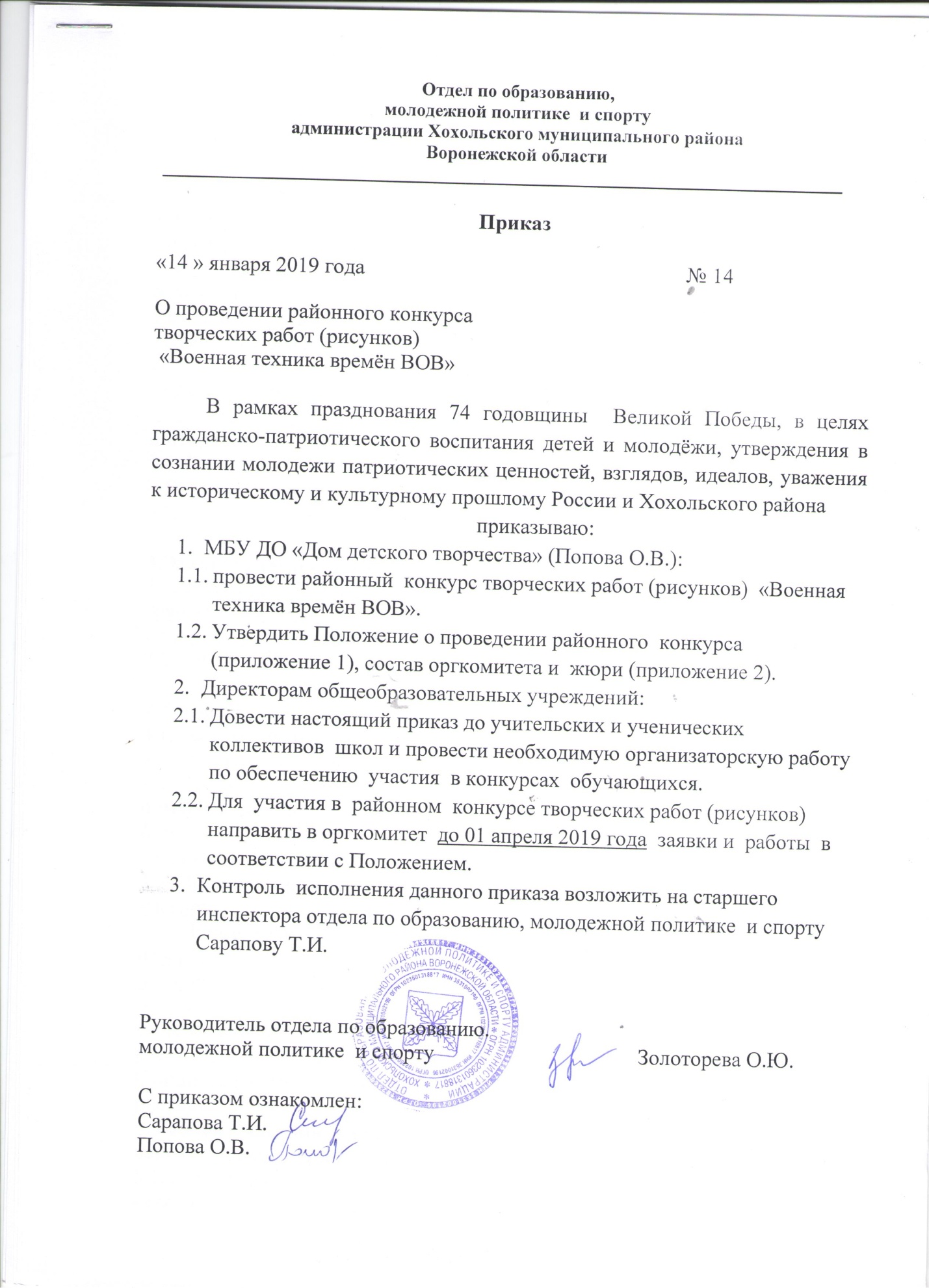 Приложение № 1ПОЛОЖЕНИЕ КОНКУРСа ТВОРЧЕСКИХ РАБОТ (РИСУНКОВ) «Военная техника времён ВОВ»1. Общие положения.Цель Конкурса: повышение интереса к одному из значительных событий в истории России и сохранение исторической памяти среди подрастающего поколения.Задачи Конкурса:- содействие в развитии мастерства и творческой активности талантливых детей;- нравственно-патриотическое воспитание детей и подростков.2. Порядок проведения Конкурса.2.1. Конкурс проводится в двух возрастных группах:-  8 – 10 лет (включительно);- 11 – 14 лет (включительно).3.Этапы проведения Конкурса:3.1. 15.01.2019 –01.04.2019 – сбор заявок и конкурсных работ;Заявки на конкурс предоставляются в дом детского творчества в печатном виде вместе с конкурсными работами.3.2. с 02.04.2019 –  работа жюри Конкурса;4. Содержание конкурса4.1. На Конкурс принимаются рисунки, изображающие военную технику времён Великой Отечественной войны (1941 – 1945гг). 4.2. Рисунки должны быть выполнены на заданную тему и предоставлены на бумаге формата А4 (ориентация – книжная). Конкурсные работы могут быть выполнены любыми художественными способами, приемами, средствами в цветном или черно-белом исполнении. 4.3. Произведения изобразительного искусства оформляются в рамку или паспарту.Примечание. Паспарту - это широкая рамка, обрамляющая произведение изобразительного искусства. Паспарту должно быть выполнено из картона, предпочтительнее белого цвета.  4.4. Каждая работа должна иметь  этикетаж в правом нижнем углу.На этикетаже указать: ФИО участника, возраст (сколько лет), ОУ, название рисунка, ФИО руководителя.От одного участника может быть представлен  на конкурс только один рисунок. 5. Работы участников оцениваются жюри в соответствии со следующими основными критериями:5.1. Критерии оценки:- соответствие работы тематике конкурса;- оригинальность идеи и сюжет рисунка;- творческий подход;- художественная выразительность.Работы, оформленные с нарушением требований положения  или не имеющие этикетажа и паспарту, оцениваться не будут!!!6. Награждение. Победители  Конкурса награждаются грамотами отдела по образованию, молодежной политике  и спорту.Образец заявкиПриложение № 2Состав оргкомитета районного конкурса творческих работ (рисунков) «Военная техника времён ВОВ».Попова О.В. – директор МБУ ДО  «Дом детского творчества»;Закандыкина  О.В. – методист МБУ ДО  «Дом детского творчества»;Состав жюри  районного конкурса творческих работ (рисунков) «Военная техника времён ВОВ».Сарапова Т.И  – старший инспектор отдела по образованию,        молодежной политике  и спорту;Леонова  Л.В. - директор  МКУ «РЦКиД» (по согласованию);Закандыкина О.В. – методист МБУ ДО «Дом детского творчества»;                       ФИО учащегосяОУ, классНазвание работыФИО руководителяДолжность и место работы